AMCIS 2017 Call for PapersManaging ICT for Development Field Research: 
Challenges, Opportunities, and SolutionsICTs in Global Development (SIGGlobDev) TrackNOTE: Authors of best papers in the ICTs in Global Development track will be invited to submit revised versions for fast-track review and possible publication in one of the two journals: Information Systems Management (ISM) – http://www.tandfonline.com/toc/uism20/current Information Technology for Development (ITD) – http://www.tandfonline.com/toc/titd20/currentDescription	A large number of ICT for development (ICT4D) projects across the world cannot meet their objectives. One cause of the failures of ICT4D projects is related to the shortcomings in field research. Field research primarily involves data collection, and often attempts to understand someone else’s experience. The high failure rates of ICT4D projects call for fundamentally new ways to tackle the challenges experienced by researchers and practitioners when planning and conducting ICT4D field research in the developing and developed world. This minitrack invites researchers and practitioners to share and analyze their success stories, failures, mistakes, and advice, which would gather momentum for a global discussion on better managing ICT4D field research, furthering the larger goal of socioeconomic and human development of marginalized communities across the world.Suggested TopicsThe following topics suggested for the proposed minitrack will help the “ICTs in Global Development” track serve as a forum for research on the use and diffusion of ICTs and associated practices across the world.Failure stories in ICT4D fieldwork: Reflection and analysis; What went wrong? Why? Solutions? Dynamic inter-relationship between contextual factors (e.g., policy frameworks, environmental conditions, culture, etc.), research methods, researchers, and local assistants in ICT4D field researchOpen data, big data, and real-time data in the context of ICT4D field research across the world Innovative applications of data collection techniques like participatory rural appraisal, image formation, etc.  Innovative process-based and technology-driven solutions to capture, store, and process textual, numeric, audiovisual, and tactile data in ICT4D fieldwork  Issues related to data security, privacy, ethics, copyrights, and intellectual propertyTheory development: Extending theories like design-reality gap, innovation management framework, etc.Applications of theoretical perspectives from anthropology, human-computer interaction, computer science, information science, information systems, etc. for better managing ICT4D field research   Managing scope, time, cost, quality, HR, communication, and risks related to ICT4D field projects Workforce development and training programs for conducting successful ICT4D field research Applications of emerging technologies like Near Field Communication, Monitoring & Evaluation tools, Social Media Analytics Cloud, RFID, Biometric Identification, etc. to manage ICT4D field researchApplications of analytical systems like automated decision support systems, real-time performance dashboard, etc. for capturing data in the field (frontend) to make real-time decisions in the backend What can ICT4D field research in the developing and developed world learn from each other?  IMportant DateMarch 1, 2017 (1:00 PM Eastern Standard Time): Deadline for Completed Research and ERF (Emergent Research Forum) submissionsInstructions for AuthorsThe entire paper should be no more than 5,000 words and no more than 10 pages, including all materials and sections such as figures, tables, and references. All conference submissions will be double-blind, peer reviewed, and must be submitted using the online submission system ScholarOne (Manuscript Central). For complete instructions for authors, information about the conference, and for instructions on submitting through ScholarOne (Manuscript Central), please visit the AMCIS 2017 website at http://amcis2017.aisnet.org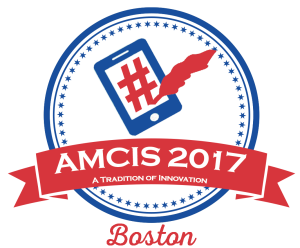 AMCIS 2017 
A Tradition of Innovation
Boston, MA
August 10-12, 2017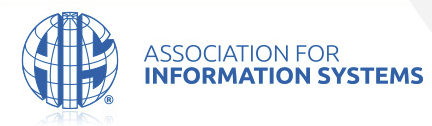 Devendra Potnis
University of Tennessee at Knoxville, USAdpotnis@utk.edu